附件2：酒店交通路线（一）机场1.乘坐机场大巴在机场一楼民航巴士售票处上车(票价20元/人),到“平海路”站下车，往西面步行50米的对面即到，全程约30分钟。2.乘坐地铁在萧山国际机场C口（始发站），至“龙翔桥站”下D出口(平海路方向)向东步行约150米过綄纱路即到，全程约1小时15分钟。（二）火车站1.杭州站乘坐地铁杭州站（火车站）出站口直行下地铁1号线往文泽路/临平方向，至“龙翔桥站”下D出口(平海路方向)向东步行约150米过綄纱路即到，全程约15分钟。2.杭州站乘坐公交到达杭州站出口处,右转乘坐自动扶梯上一楼，乘坐K155路电车到“平海路路口”站下，往西步行20米的左边即是，全程约15分钟。3.杭州东站乘坐地铁到达杭州东站到地下2楼乘坐地铁1号线往湘湖方向，至“龙翔桥站”下D出口(平海路方向)向东步行150米过綄纱路即达，全程约25分钟。（三）自驾1.杭宁高速（南兜庄）出口出收费站后往市区方向一直开,上塘高架直行到“庆春路”出口下,再直行至平海路口右转，再直行100米即达，全程约30分钟。2.沪杭甬高速（彭埠）出口出收费站后沿艮山东路往“西湖风景区”方向直行，到环城北路与中山北路交叉口左转，再直行到中山北路与平海路交叉口右转前行50米即达，全程大约30分钟。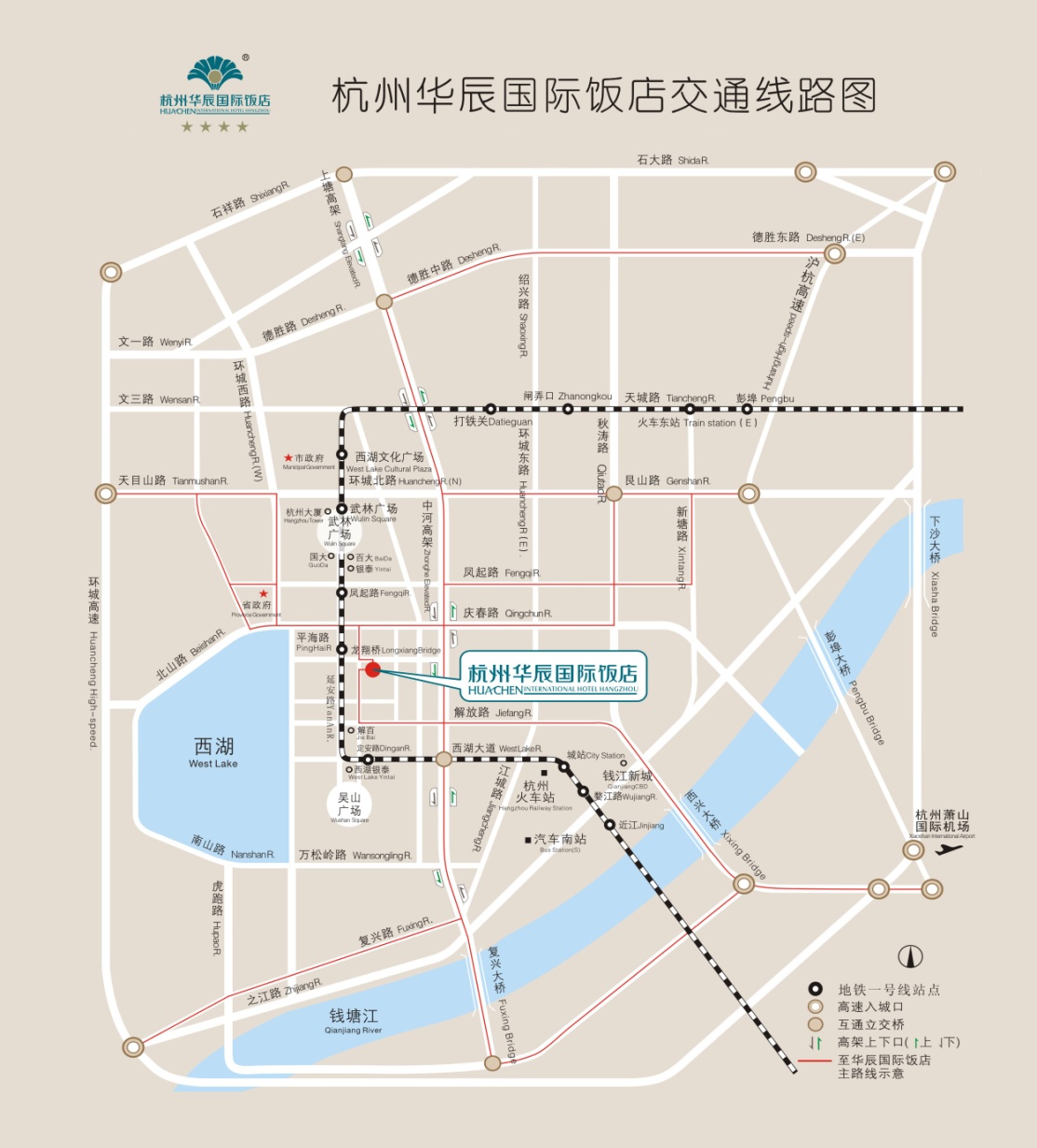 